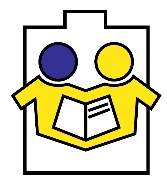  Gedrag : Sociale Veiligheid  Passend Onderwijs Verantwoordelijke:                  Geëvalueerd: Datum:   Doel:Het bevorderen van goed gedrag, zodat het welbevinden wordt vergroot en het gevoel van veiligheid aan alle kinderen kan worden gegarandeerd. UitgangspuntenRegels worden gesteld om de organisatie van de school soepel te laten verlopen en daardoor bij te dragen aan rust en regelmaat binnen de school.                                        Regels zijn er niet om iemand in zijn vrijheid te beknotten maar juist om elkaar de ruimte te geven.Door kinderen te leren met regels om te gaan bevorderen we hun sociale gedrag.Kinderen leren dat ze verantwoordelijk zijn voor hun eigen gedrag. We zullen als leerkracht steeds de regels voor moeten leven door het goede voorbeeld te geven.Bevordering goed gedrag op IKC Sint Michaël:Heldere verwachtingen, duidelijke afspraken.De Vreedzame School/ groepsklimaatOrganisatie binnen de schoolOrganisatie binnen de groepKlassenmanagementOmgangsprotocolMobiel – en computergebruikRots en WatertrainingMiddelen om gedrag in kaart te brengen:Afname Viseon    2 x per jaarTevredenheidsenquête BMS 1 x per 2 jaarObservaties van de leerkracht in ESISDe evaluatie vindt na de toets plaats door CPO (groepsniveau) en door team en MT op schoolniveau. D.m.v het PDCA-gesprek verantwoordt de directeur de resultaten aan de BMS. De uitslag van de Tevredenheidsenquête staat op de agenda van de MR.Aanpak:  Duidelijke afspraken voor kinderen en leerkrachten.  De Vreedzame School wordt aangeboden via 6 lesblokken per jaar OmgangsprotocolIn elk klaslokaal vanaf groep 3 hangt op de deur de afspraken die de groep gemaakt heeft aan de hand van De Vreedzame School. Deze afspraken worden samen gemaakt aan het begin van het schooljaar. Dan worden ook onderling de groepstaken verdeeld.In de kleutergroepen hangt een omgangsprotocol; ‘samen spelen, samen delen’.Onze methode De Vreedzame School vormt het uitgangspunt voor de omgang met elkaar.Elke groep heeft een lesmap DVS. Er is een stuurgroepOrganisatie binnen de schoolHoofdregels voor de kinderen en leerkrachten.  Zorg dat het voor alle kinderen leuk is om naar school te gaan.  We houden rekening met elkaar.  We lossen een ruzie zelf op door er even over te praten. Als je er op de speelplaats niet uitkomt ga je naar de mediator of naar de pleinwacht. Speel nooit voor eigen rechter.We houden de school en het plein netjes.   We zijn zuinig op het materiaal. We lopen rustig door de school.Op het pleinWe fietsen niet op de speelplaats en in de steeg.De fietsen worden ordelijk in de stallingen gezet: de groepen 7-8 in de stalling op het plein, de andere groepen in de stalling van de kerk.Het gebruik van de bal mag op de volgend wijze: twee keer bij het viervakkenspel, in de voetbalkooi, bij de basket.Er zijn dus nooit meer dan vier ballen op het plein.Tijdens het speelkwartier wordt alle afval in de bakken gedaan. De kinderen verlaten niet zonder toestemming het plein en gaan niet zonder toestemming naar binnen.Organisatie binnen de groepIn de klas.Kinderen dragen geen petten in de klas.Snoep of kauwgom, niet onder de les, leerkracht geeft het goede voorbeeld. We snoepen niet.We laten de klas netjes achter.KlassenmanagementKlassenmanagementOmgangsprotocolHet protocol ‘zo gaan we met elkaar om’ kent de volgende regels:We respecteren elkaar Iedereen op onze school hoort erbijWij pesten nietMaak plezier met elkaarWe noemen elkaar bij de naamWees aardig voor elkaarGeef elkaar eens een complimentjeBij de kleuters hangen de volgende ‘regels’ in de groep:Samen delen    Samen spelenHanden heb je om te werkenOren heb je om mee te luisterenVoeten heb je om mee te lopenEen mond om mee te pratenMobiel- en computergebruikDe mobiele telefoons gaan uit en in de tas of broekzak: de leerkracht geeft het goede voorbeeld.De kinderen van de bovenbouw hebben een eigen device (Chromebook). Tijdens de instructie en de verwerking zoeken ze niet op andere sites, maar volgen het methodische aanbod.Rots en Water – weerbaarheidstrainingDit programma wordt jaarlijks aangeboden door het Gebiedsteam Harlingen en is bedoeld voor de groepen 6.